Текст на сайтеобразовательной организации для баннера Знание. ТВРоссийское	общество«Знание»	запускает круглосуточную трансляцию Знание. ТВ!Все самые яркие события Международной выставки- форума	«Россия»	и выступления		выдающихся людей нашей страны вы увидите именно здесь!Можно	будеткруглосуточно в любое удобное время послушать лекции, освоить новые навыки, окунуться в мир постоянного саморазвития!Ещѐбольшезнанийждѐт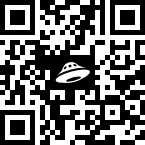 вас	на	Знание. ТВ!Подключайтесь!